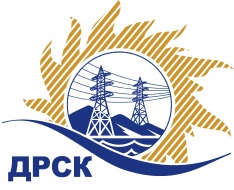 Акционерное Общество«Дальневосточная распределительная сетевая  компания»Протокол заседания Закупочной комиссии по вскрытию поступивших конвертовг. БлаговещенскСпособ и предмет закупки: открытый запрос предложений на право заключения Договора на оказание услуг «Обслуживание пожарной сигнализации»ПРИСУТСТВОВАЛИ: члены  постоянно действующей Закупочной комиссии АО «ДРСК» 2 уровняИнформация о результатах вскрытия конвертов:В адрес Организатора закупки поступили 2 (две) Заявки на участие в закупке, конверты с которыми были размещены в электронном виде на Торговой площадке Системы www.b2b-esv.ruВскрытие конвертов было осуществлено секретарем Закупочной комиссии в присутствии 2 членов Закупочной комиссии.Дата и время начала процедуры вскрытия конвертов с заявками участников: 10:00 (время местное) 21.12.2015Место проведения процедуры вскрытия конвертов с заявками участников: г. Благовещенск, ул. Шевченко, 28, каб. 244.В конвертах обнаружены заявки следующих участников:Ответственный секретарь Закупочной комиссии 2 уровня АО «ДРСК»	М.Г. ЕлисееваТ.В. Коротаева397-205№ 207/ПрУ-В21.12.2015№п/пНаименование Участника закупки и его адресЦена заявки на участие в закупке 1ООО «Региональное предприятие механизации строительного производства» (692919, г. Находка, ул. Постышева, 14 А)3 546 162,72 руб. без учета НДС4 184 472,00 руб. с учетом НДС2ООО «ДАЛЬШИПСЕРВИС» (690068, г. Владивосток, ул. Кирова, 23, каб. 318)3 550 400,00 руб. без учета НДС4 189 472,00 руб. с учетом НДС